План- конспект дистанционного занятияФИО педагога Тимершина Лариса НасимовнаДолжность:      педагог дополнительного образованияОбъединение: «Юный конструктор»Тема занятия: ПетушокОборудование: Цветная бумага, ножницы, простой карандаш, клей.Этап занятияДеятельность обучающегосяСсылка на ресурсВремяОрг. моментПодготовить необходимое материалыПовторениеВспомнить технику безопасности при работе с ножницами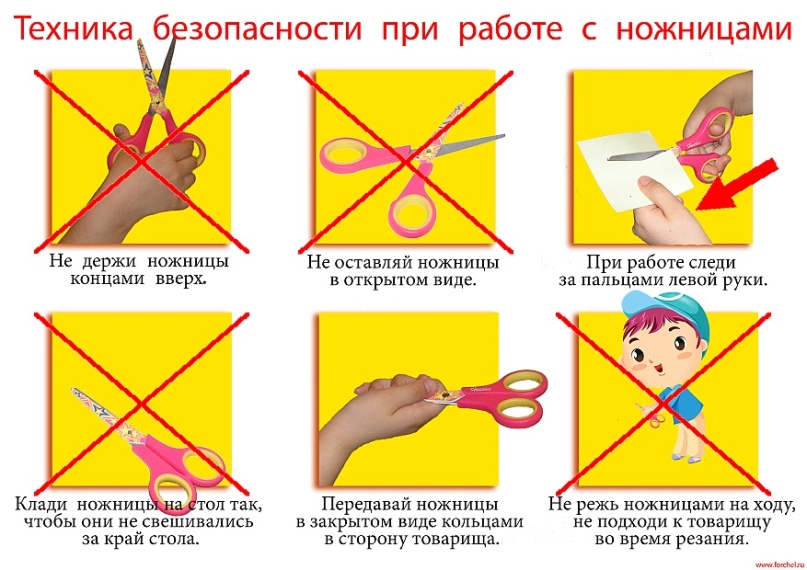 3 минНовая темаПросмотр картинки, чтение текста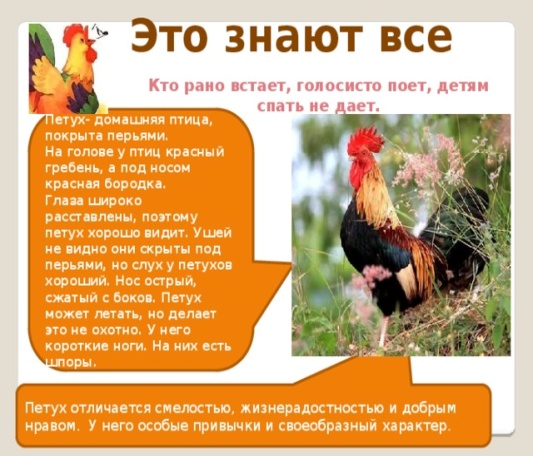 5 минПрактическая работа2. Выполнение задания: Пошаговое  изготовление петушкаhttps://www.pinterest.de/pin/304063412334415182/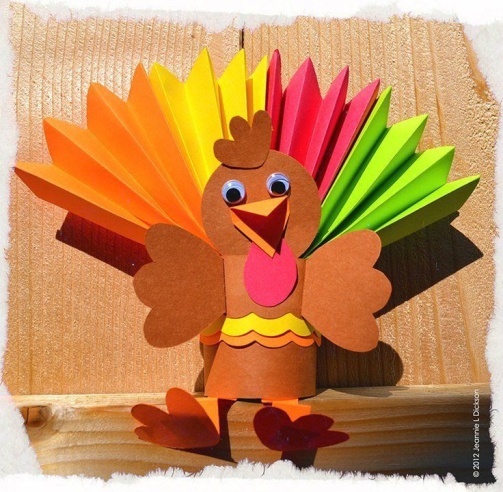 https://www.maam.ru/detskijsad/-petushok-zolotoi-grebeshok-master-klas.html15 минРефлексияОтправить на почту педагога выполненную работуlarisatimershina@yandex.ru2 мин